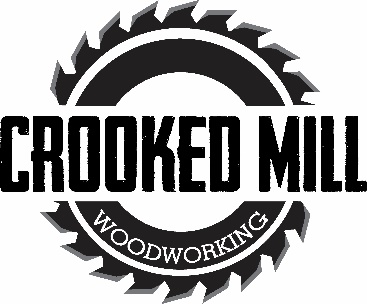 Slimline Pen Kit Assembly InstructionsRequired Materials 7mm pen mandrelSet of Slimline bushings7mm drill bitCA (cyanoacrylate) glue or two-part fast-drying epoxyPen blankPen press, vise, or clampSanding supplies and finishBlank PreparationCut blank to length of brass tubes, plus an additional 1/16” on each end for squaring offDrill 7mm hole lengthwise through blanksRub the brass tubes with low-grit sandpaper to roughen itApply a line of glue to the brass tubes and insert each tube into the middle of the blanks with a twisting motion to spread the glue throughout the blankEnsure the inside of the tubes are free of any glue Square off the ends of each blank with a barrel trimmer or sander to be flush with the brass tubeTurning the BlankFollow diagram A below to set up the blank on the mandrel for turningDiagram A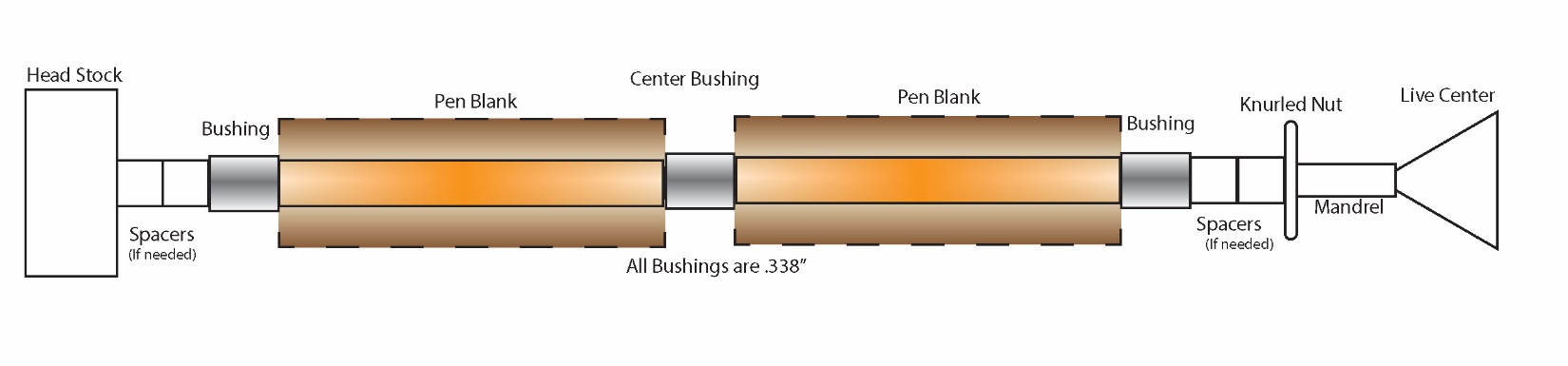 Turn down the blank to the desired shape using lathe chisels, ensuring each end is flush with the bushingsFinish with sanding (wet or dry) and choice of polishAssemblyFollow diagram B below for assembly.  Press parts using a pen press, vise, or clamp.  Please note that the Lower Tube and Upper Tube are identical- select one to be the Upper, and one to be the Lower.Diagram B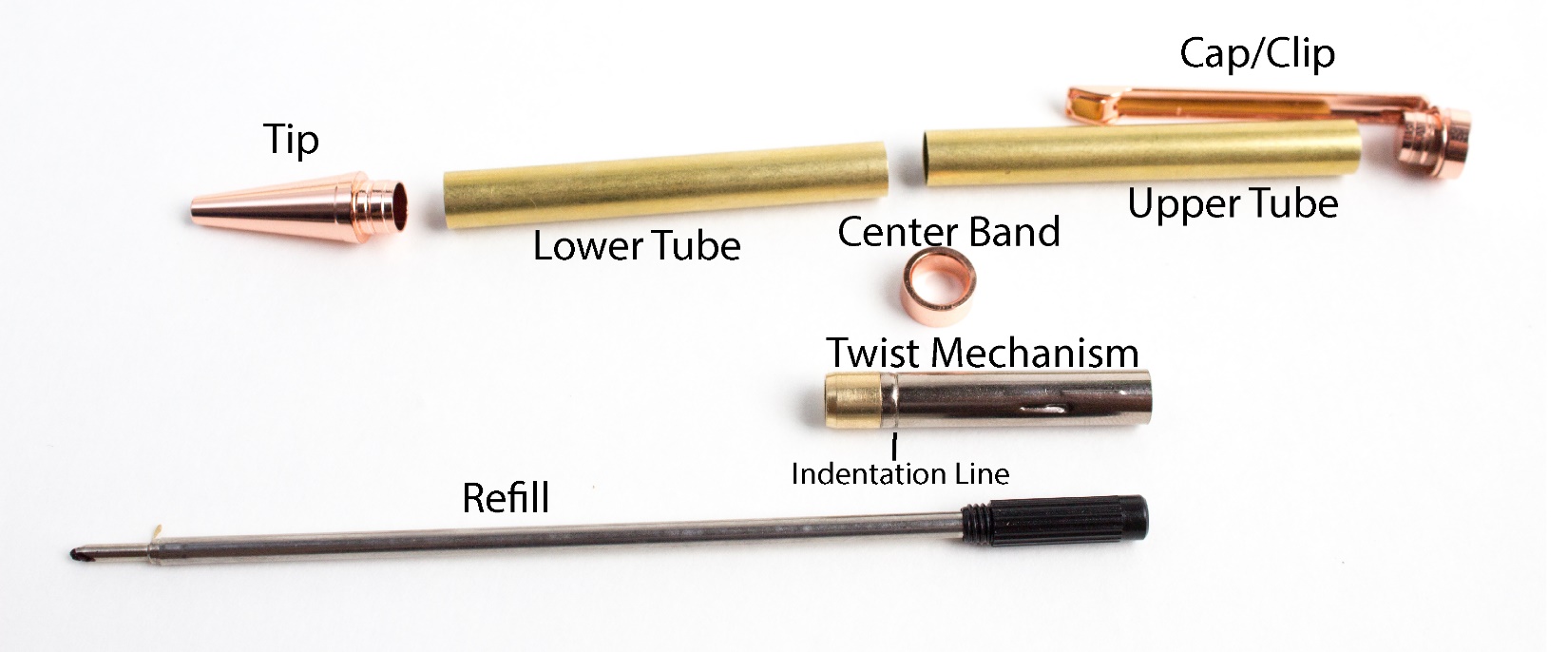 Press the Tip onto the Lower Tube Press the Twist Mechanism onto the opposite end of the same Tube to the Indentation LinePlace the Center Band over the top of the Twist MechanismInsert the Refill through the Twist Mechanism and screw into placePress the Cap with Clip into one end of the Upper TubePress the two halves together until snugQuestions or issues?  Email us at crookedmill@gmail.com